EFTERÅRSCAMPEsbjerg Skøjteklub afholder efterårscamp den 12. – 15. oktober 2019På campen er det muligt at booke det antal istræninger man ønsker om dagen, der er mulighed både for holdtræninger og enelektioner. Efterårscampen er for alle uanset niveau. 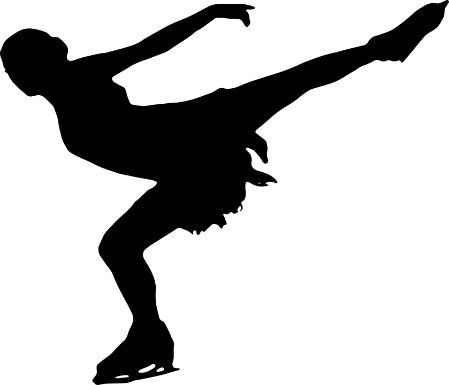 Trænere: Igor Tsion og Lena VolokhovaPriser: 100 kr. pr. holdtræning330 kr. pr. enelektion (45 minutter)Af hensyn til planlægningen er tilmeldingsfristen den 15.09.2019. Betaling opkræves efterfølgende. 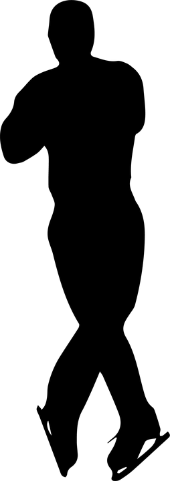 Tilmelding:Udfyld nedenstående tilmelding og send den til:maj-britt@esbjerg-skojteklub.dkNedenstående skema udfyldes med det antal træninger man ønsker:Løberens navnLøberens alderKlubnavnDSU mærkeRække der konkurreres i12.10.201813.10.201814.10.201815.10.2018I alt HoldtræningEnelektion 